                               ใบงานที่ ๐๑คำชี้แจง  นักเรียนเขียนสรุปเกี่ยวกับประวัติของสาวก และวิธีการปฏิบัติตน                    ของสาวกของศาสนาที่ตนนับถือ                         ชื่อสาวก……………………………………ประวัติ………………………………………………………………………………………………………………………………………………………………………………………………………………………………………………………………………………………………………..……………………………………………………………………………………………………………………………………………………………..………………………………………………………………………………………………………………………………………………………..……………………………………………………………………………………………………………………………………………………………..………………………………………………………………………………………………………………………………………………………..……………………………………………………………………………………………………………………………………………………………..………………………………………………………………………………………………………………………………………………………..……………………………………………………………………………………………………………………………………………………………..………………………………………………………………………………………………………………………………………………การปฏิบัติตน…………………………………………………………………………………………………………………………………………………………………………………………………………………………………………………………………………………..…………………………………………………………………………………………………………………………………………………………..…………………………………………………………………………………………………………………………………………………………..…………………………………………………………………………………………………………………………………………………………..…………………………………………………………………………………………………………………………………………………………..…………………………………………………………………………………………………………………………………………………………..…………………………………………………………………………………………………………………………………………………………..…………………………………………………………………………………………………………………………………………………………..…………………………………………………………………………………………………………………………………………………………..…ชื่อ...............................................สกุล.....................................ชั้น.............เลขที่...............ใบความรู้ที่  ๑ประวัติพุทธสาวกพระอานนท์	พระอานนท์ เป็นพระราชโอรสของพระเจ้าอมิโตทนะ พระอนุชาของพระเจ้าสุทโธทนะ พระมารดาพระนามว่า กีสาโคตมี ท่านจึงเป็นพระอนุชาของพระพุทธเจ้า ท่านออกบวชพร้อมกับ เจ้าชายภัททิยะ เจ้าชายภคุ เจ้าชายกิมพิละ เจ้าชายอนุรุทธะ เจ้าชายเทวทัต กับนายภูษามาลา ชื่อว่า อุบาลี	หลังจากบวชแล้ว ท่านได้ฟังโอวาทของพระปุณณมันตานีบุตร ได้บรรลุโสดาปัตติผล และได้มารับหน้าที่ พุทธอุปัฏฐาก ปรนนิบัติพระพุทธเจ้า จนกระทั่งหลังพระพุทธเจ้าปรินิพพานได้ ๓ เดือน จึงได้บรรลุพระอรหันตผล และท่านบรรลุพระอรหันตผลโดยไม่อยู่ในอริยบถ ๔ คือ ยืน เดิน นั่ง นอน นั่นคือ ท่านบรรลุพระอรหันตผลภายหลังจากที่ได้ปฏิบัติธรรมทั้งคืนขณะที่จะเอนกายลงนอนบนเตียง พอยกเท้าพ้นจากพื้นแต่ศีรษะยังไม่ทันถึงหมอน จิตของท่านก็หลุดพ้นจากอาสวะทั้งหลาย คลายความยึดมั่นลงได้  ในขณะที่พระพุทธเจ้าหลังจากตรัสรู้แล้ว ไม่มีพุทธอุปัฏฐาก พระสงฆ์สาวกต่างก็ผลัดกันทำหน้าที่อยู่รับใช้พระพุทธเจ้า ต่อมาพระสงฆ์สาวกเห็นสมควรว่าจักต้องมีภิกษุรูปใดรูปหนึ่งมาทำหน้าที่นี้ และพระสงฆ์ทั้งหลายก็ขอร้องให้ท่านรับหน้าที่ พระอานนท์จึงขอพร (เงื่อนไข) ๘ ประการต่อพระพุทธเจ้าก่อนรับหน้าที่พุทธอุปัฏฐาก ดังนี้	๑. พระพุทธองค์ต้องไม่ประทานจีวรอย่างดีแก่ท่าน
	๒. ต้องไม่ประทานบิณฑบาตอย่างดีแก่ท่าน
	๓. ต้องไม่ให้ท่านอยู่ในพระคันธกุฎีเดียวกับพระพุทธองค์
	๔. ต้องไม่นำท่านไปในที่นิมนต์ด้วย
	๕. ต้องเสด็จไปในที่นิมนต์ที่ท่านรับไว้
	๖. ต้องให้คนที่มาแต่ไกลเพื่อเฝ้าได้เฝ้าทันที
	๗. ต้องให้ทูลถามข้อสงสัยได้ทุกเมื่อ
	๘. ถ้าไม่มีโอกาสไปฟังธรรมที่ทรงแสดง ขอให้ทรงแสดงซ้ำให้ท่านฟังด้วยสำหรับเหตุผลที่ท่านขอพร ๘ ประการนั้น ได้แก่ พรที่ ๑ - ๔ เพื่อแสดงให้เห็นว่า ที่ท่านรับตำแหน่งพุทธอุปัฏฐาก มิใช่เพื่อลาภสักการะ และพรที่ ๕ – ๗ เพื่อแสดงว่าท่านเป็นผู้มีความปรารถนาจะปฏิบัติหน้าที่พุทธอุปัฏฐากอย่างอุทิศและให้เกิดประสิทธิภาพเป็นที่ยอมรับของพระพุทธเจ้าและพุทธบริษัท พระอานนท์ได้ทำหน้าที่พุทธอุปัฏฐากได้เป็นอย่างดียิ่ง จนได้รับการยกย่องจากพระพุทธเจ้าว่าเป็นเอตทัคคะ (ความเป็นเลิศกว่าผู้อื่น) ๕ ประการ ได้แก่	๑. เป็นพหูสูต (ทรงจำพุทธวจนะได้มากที่สุด)
	๒. เป็นผู้มีสติ
	๓. เป็นผู้มีคติ (แนวในการจำพุทธวจนะ)
	๔. เป็นผู้มีธิติ (ความเพียร)
	๕. เป็นพุทธอุปัฏฐากผู้เลิศ	ในช่วงสุดท้ายแห่งพระชนมชีพของพระพุทธเจ้า พระอานนท์ได้ตามเสด็จจากเมืองราชคฤห์ไปยังเมืองกุสินาราได้รับถ่ายทอดพระพุทธโอวาทมากมาย ที่ยังมิเคยตรัสที่ไหนมาก่อน และหลังจากพระพุทธเจ้าปรินิพพานแล้ว ท่านได้ถ่ายทอดให้ที่ประชุมสงฆ์อันประกอบด้วยพระอรหันต์ทรงอภิญญา ๕๐๐ รูปฟังและในการสังคายนาพระธรรมวินัยครั้งแรกนี้ ท่านได้ทำหน้าที่วิสัชนาพระธรรม เมื่อท่านอายุได้ ๑๒๐ พรรษา ถึงเวลานิพพาน พระญาติทั้งสองฝั่งน้ำโรหิณีต่างก็ปรารถนาให้ท่านนิพพาน ณ บ้านเมืองของตนพระอานนท์จึงเข้าเตโชสมาบัติเหาะขึ้นในอากาศ อธิษฐานให้ร่างของท่านแตกออกเป็นสองส่วน ส่วนหนึ่งตกลง ณ ฝั่งเมืองกบิลพัสดุ์อีกส่วนหนึ่งตกลง ณ ฝั่งเมืองเทวทหะ เพื่อให้พระญาติทั้งสองฝ่ายนำอัฐิธาตุของท่านไปบรรจุไว้บูชาคุณธรรมที่ควรถือเป็นแบบอย่าง	๑. เป็นผู้ทรงจำธรรมไว้ได้มาก พระอานนท์ได้รับการยกย่องจากพระพุทธเจ้าว่าเป็นพหูสูต เพราะท่านทูลขอพรจากพระพุทธเจ้าก่อนเข้ารับตำแหน่งพุทธอุปัฏฐาก มีข้อหนึ่งความว่า ถ้าพระองค์ทรงแสดงธรรมเรื่องใดในที่ลับข้าพระองค์ ขอให้พระองค์ได้โปรดแสดงธรรมเรื่องนั้นแก่ข้าพระองค์อีกครั้งหนึ่ง ซึ่งแสดงให้เห็นถึงความเป็นผู้เอาใจใส่ขวนขวายในการศึกษาและทรงจำเป็นอย่างดียิ่ง	๒. เป็นผู้ช่วยระงับความแตกร้าวในพุทธจักร คราวที่พระชาวเมืองโกสัมพีเกิดทะเลาะวิวาทกันเป็นฝ่าย พระพุทธเจ้าทรงตักเตือนก็ไม่สามารถคลายทิฏฐิมานะพระเหล่านั้นลงได้ พระองค์จึงเสด็จไปจำพรรษาในป่าปาลิเลยยกะ ต่อมาพระเหล่านั้นเกิดสำนึกผิดรู้สึกละอายใจ จึงเข้าไปหาพระอานนท์ พร้อมขอร้องให้ท่านพาไปเข้าเฝ้าพระพุทธเจ้าเพื่อทูลขอขมา พระอานน์ได้ทำตามจนสามารถระงับความแตกร้าวให้กลับคืนสภาวะปกติได้	๓. เป็นผู้รับภาระในพระพุทธศาสนา ในคราวปฐมสังคายนา ท่านได้ทำหน้าที่วิสัชนาพระธรรม โดยรวบรวมพระธรรมที่พระพุทธเจ้าทรงแสดงไว้มาจัดเป็นหมวดหมู่ จนปรากฏเป็น พระสุตตันตปิฎก และ พระอภิธรรมปิฎก ให้เราได้ศึกษาจนกระทั่งทุกวันนี้	๔. เป็นผู้สืบต่อพระศาสนา ท่านเป็นผู้มีศิษย์มาก ต่อมาศิษย์ของท่านได้มีบทบาทสำคัญในการทำสังคายนาครั้งที่ ๒ คือ พระสัพพกามี พระยสกากัณฑบุตร และพระเรวตะ เป็นต้น แสดงถึงความเป็นผู้มีอัธยาศัยไมตรีที่เพียบพร้อมดีงาม ทำให้มีผู้เคารพเลื่อมใสและแสดงตนเป็นศิษย์จำนวนมาก พระสารีบุตร	พระสารีบุตร เดิมชื่อ อุปติสสะ เป็นบุตรของวังคันตพราหมณ์ มารดาชื่อสารี บิดาเป็นนายบ้าน อุปติสสคาม ใกล้เมืองราชคฤห์ บิดามารดามีฐานะร่ำรวย เหตุที่ท่านได้ชื่อว่า สารีบุตร เนื่องจากเมื่อท่านบวชแล้วเพื่อนพระภิกษุด้วยกันมักเรียกท่านว่า สารีบุตร แปลว่า บุตรนางสารีตามชื่อมารดาของท่านอุปติสสะมีสหายคนหนึ่งชื่อว่า โกลิตะ เป็นบุตรของนายบ้านโกลิตคามซึ่งอยู่ไม่ไกลกันนัก ทั้งสองเป็นเพื่อนสนิทกัน เที่ยวด้วยกันและศึกษาศิลปวิทยาร่วมกัน วันหนึ่งทั้งสองได้ไปเที่ยวชมมหรสพในเมืองเห็นความไร้สาระของมหรสพเกิดความเบื่อหน่ายในการเสพสุขสำราญจึงปรึกษากันแล้วชวนกันพร้อมกับบริวารบวชเป็นปริพพาชกอยู่ในสำนักสัญชัย เวลัฏฐบุตร เพื่อศึกษาธรรมแต่ยังมิได้บรรลุธรรมพิเศษเป็นที่สุดที่พอใจ จึงนัดหมายกันว่าผู้ใดได้บรรลุธรรมพิเศษก่อน ผู้นั้นจงบอกแก่ผู้อื่น	ขณะนั้นเมื่อพระพุทธเจ้าประทับอยู่ที่พระเวฬุวัน เมืองราชคฤห์ พระอัสสชิซึ่งเป็นองค์หนึ่งในจำนวนปัญจวัคคีย์ได้เดินทางมาเพื่อเข้าเฝ้าพระพุทธเจ้าและกำลังบิณฑบาตอยู่ อุปติสสะได้พบท่านเกิดความเลื่อมใสศรัทธา จึงติดตามไปเมื่อพระอัสสชิฉันอาหารเสร็จแล้ว จึงได้เข้าไปถามถึงข้อปฏิบัติ พระอัสสชิได้แสดงธรรมให้ฟังสั้น ๆ ว่า “สิ่งทั้งหลายย่อมเกิดจากเหตุ จะดับไปก็เพราะเหตุดับ”อุปติสสะได้ฟังเกิดดวงตาเห็นธรรม คือ เข้าใจแจ่มแจ้งสิ้นความสงสัยบรรลุโสดาบัน เมื่อทราบว่าพระพุทธเจ้าประทับอยู่พระเวฬุวันจึงนำธรรมที่ตนได้ฟังไปเล่าถ่ายทอดให้โกลิตะผู้เป็นสหายฟัง โกลิตะเมื่อฟังแล้วก็ได้ดวงตาเห็นธรรมเช่นเดียวกัน จึงไปลาอาจารย์สัญชัย พร้อมทั้งบริวารพากันไปเฝ้าพระพุทธเจ้า และได้ขอบวชเป็นพระสาวกพร้อมทั้งบริวาร พระพุทธเจ้าประทานบวชให้ทั้งหมด เมื่อบวชแล้ว พระพุทธเจ้าตรัสเทศนาอบรม บริวารทั้งหมดได้สำเร็จอรหันต์ก่อน ส่วนอุปติสสะ ได้บำเพ็ญธรรมต่อมาอีก ๑๕ วันจึงได้สำเร็จอรหันต์พระสารีบุตรได้รับยกย่องจากพระพุทธเจ้าว่า เป็นผู้เลิศกว่าภิกษุอื่นในทางปัญญา เป็นผู้มีคุณธรรมดีเด่นด้านปัญญา เป็นอัครสาวกเบื้องขวาของพระพุทธเจ้า เป็นกำลังสำคัญในการประกาศพระศาสนาพระสารีบุตรนิพพานวันเพ็ญกลางเดือน ๑๒ นิพพานก่อนพระโมคคัลลานะ ๑๕ วัน และก่อนพระพุทธเจ้าประมาณ ๗ เดือน ก่อนนิพพานท่านได้เทศนากล่อมเกลาจิตใจของบิดามารดาของท่านให้กลับใจมานับถือพระพุทธศาสนาจนเป็นผลสำเร็จคุณธรรมที่เป็นแบบอย่าง	๑. เป็นผู้มีปัญญาเลิศ สามารถเข้าใจพระธรรมคำสอนของพรพุทธเจ้าได้อย่างลึกซึ้งและอธิบายให้คนอื่นฟังได้อย่างดียิ่ง แม้เรื่องยากเพียงไรก็ตาม ก็สามารถอธิบายให้เข้าใจได้ง่าย เมื่อมีพระสงฆ์สาวกจะทูลลาไปต่างเมือง พระพุทธเจ้ามักตรัสให้ไปลาและรับฟังโอวาทจากพระสารีบุตรด้วย	๒. เป็นผู้มีขันติเป็นเลิศ มีความสงบเสงี่ยมไม่คิดร้ายใคร ไม่โกรธหรือคิดตอบโต้ใคร ๆ เช่น ท่านถูกพราหมณ์คนหนึ่งซึ่งทราบว่า ท่านไม่โกรธและมีความอดทน ย่องไปทุบข้างหลังจนท่านเซไปข้างหน้า ท่านก็ไม่เหลียวมอง ทำให้พราหมณ์เกิดความสำนึกผิดและขอขมาท่าน	๓. เป็นผู้มีความกตัญญูกตเวทีเป็นเลิศ พระสารีบุตรเป็นผู้มีความกตัญญูกตเวที ท่านนับถือพระอัสสชิเป็นพระอาจารย์องค์แรกของท่าน เมื่อรู้ว่าพระอัสสชิอยู่ในทิศใด เวลาจะนอนท่านจะหันศีรษะไปทางทิศนั้น นอกจากนี้ ท่านยังเป็นผู้ยอดกตัญญูรู้คุณแม้เพียงเพราะพรามหณ์แก่ชื่อว่าราธะซึ่งเคยตักข้าวใส่บาตรท่านทัพพีท่านก็จำได้และเมื่อราธพราหมณ์ประสงค์จะบวชแต่ไม่มีใครรับรองให้บวช
ท่านก็กราบทูลพระพุทธเจ้าขอรับหน้าที่บวชให้	๔. เป็นผู้มีความอ่อนน้อมถ่อมตน พระสารีบุตร เป็นผู้มีความอ่อนน้อมถ่อมตนมาก ถึงแม้จะได้รับการยกย่องจากพระพุทธเจ้าว่ามีปัญญาเทียบเท่าพระองค์ ท่านก็ไม่เคยลืมตนท่านอ่อนโยนต่อทุกคน ด้วยคุณสมบัติดังกล่าวท่านจึงเป็นที่รักของเพื่อนพระสาวกด้วยกันเป็นอย่างมากองคุลีมาล	ท่านเกิดในวรรณะพรามหณ์ เมืองสาวัตถี บิดาชื่อภัคควะ เป็นปุโรหิตของพระเจ้าปเสนทิโกศล มารดาชื่อ มันตานี มีชื่อเดิมว่า อหิงสกะ มีความเป็นอยู่สุขสบาย เมื่อเจริญวัยได้ไปศึกษาศิลปวิทยาในสำนักของอาจารย์ทิศาปาโมกข์เมืองตักกสิลา ท่านตั้งใจศึกษาอย่างเต็มที่ ขณะเดียวกันก็รับใช้อาจารย์และภรรยาด้วยความเคารพจึงทำให้ท่านเป็นที่โปรดปรานมาก จนศิษย์คนอื่น ๆ พากันอิจฉาริษยาและใส่ร้ายท่านต่าง ๆ นานา โดยที่สุดกล่าวหาว่าท่านเป็นชู้กับภรรยาของอาจารย์
	ในที่สุดอาจารย์ก็หลงเชื่อจึงวางแผนฆ่าท่าน โดยบอกว่าศิษย์ที่ศึกษาจบศิลปวิทยานั้นต้องให้ครุทักษิณา (ของบูชาครู) แก่อาจารย์ กล่าวคือ นิ้วมือขวาของคน ๑,๐๐๐ นิ้วด้วยเชื่อว่าท่านจะต้องถูกฆ่าตายเสียก่อน อหิงสกะกุมารจึงออกล่านิ้วมือคน และนำมาร้อยเป็นพวงมาลัยคล้องไหล่ เป็นเหตุให้ได้ชื่อว่า “องคุลิมาล” (ผู้มีนิ้วเป็นพวงมาลัย) ต่อมาความทราบถึงพระเจ้าปเสนทิโกศล พระองค์จึงรับสั่งให้จัดกำลังทหารออกตามล่าท่าน	วันหนึ่ง โจรองคุลิมาลนับนิ้วมือยังขาดอีกนิ้วเดียวก็จะครบ ๑,๐๐๐ นิ้ว ตั้งใจว่าเมื่อจบการศึกษาแล้วก็จักกลับไปเยี่ยมบิดามารดา จึงออกจากกลางป่ามายืนดักอยู่ที่ปากทางเข้าป่า ฝ่ายนางมันตานีซึ่งเป็นมารดาของท่านทราบว่ากองทัพของพระเจ้าปเสนทิโกศลกำลังมา จึงเดินมุ่งหน้าไปทางป่าที่โจรองคุลิมาลซ่อนอยู่ และวันนั้นพระพุทธเจ้าก็ได้ทรงตรวจดูอุปนิสัยของเวไนยสัตว์ ทรงเห็นอุปนิสัยของโจรองคุลิมาลจะสามารถบรรลุมรรคผลได้ จึงรีบเสด็จไปโปรดทันเวลาที่นางมันตานีมาถึง	เมื่อโจรองคุลิมาลเห็นพระพุทธเจ้าก็วิ่งไล่ตามพระพุทธเจ้าเพื่อประสงค์จะฆ่าและตัดเอานิ้วมือ พระพุทธเจ้าทรงแสดงปาฏิหาริย์ให้โจรองคุลิมาลวิ่งตามไม่ทันจนรู้สึกเหนื่อยล้า แล้วหยุดยืนอยู่กับที่ร้องขึ้นว่า “หยุดก่อน สมณะ หยุดก่อน” พระพุทธเจ้าตรัสตอบว่า “เราหยุดแล้ว แต่ท่านยังไม่หยุด” พอพระพุทธเจ้าอธิบายให้ทราบว่า เราหยุดฆ่าสัตว์แล้ว แต่ท่านยังไม่หยุด จึงพิจารณาตามและได้บรรลุโสดาปัตติผล ยอมทิ้งดาบก้มลงกราบพระบาทและทูลขอบวช พระพุทธเจ้าทรงบวชให้ตามที่ทูลขอ ครั้นบวชแล้วเจริญวิปัสสนาจนได้บรรลุอรหัตผลในเวลาต่อมา	ภายหลังบรรลุอรหัตผลแล้ว ขณะเสวยวิมุตติสุขอยู่นั้นเกิดปีติโสมนัส ท่านได้แสดงความรู้สึกว่า “ผู้ใดประมาทมาก่อนแล้วเลิกประมาทเสียได้ภายหลัง ผู้นั้นย่อมเป็นเหมือนพระจันทร์ที่โผล่พ้นเมฆหมอก คือทำโลกนี้ให้สว่างไสวได้”	ต่อมาท่านออกบิณฑบาต แต่กลับถูกขว้างปาด้วยก้อนดินและท่อนไม้จนบาตรแตก ตัวท่านก็บาดเจ็บ จึงจำต้องกลับมาเฝ้าพระพุทธเจ้าที่วัดเชตวัน พระพุทธเจ้าทรงสอนท่านให้อดทน และทรงสอนว่าท่านกำลังได้รับผลกรรมที่ทำไว้ ท่านจึงแผ่เมตตาจิตไปในสรรพสัตว์ ท่านได้รับสรรเสริญว่าเป็นพระเถระประเภท “ต้นคดปลายตรง” คือ เบื้องต้นประมาทพลาดพลั้ง แต่ต่อมากลับเนื้อกลับตัวเป็นพระสาวกที่ดี เป็นตัวอย่างของอนุชนรุ่นหลังเป็นอย่างดีคุณธรรมที่ควรถือเป็นแบบอย่าง	๑.เป็นผู้มีความขยันหมั่นเพียร พระองคุลิมาลตอนเป็นอหิงสกะกุมาร ได้เข้ารับการศึกษาเล่าเรียนจากอาจารย์ทิศาปาโมกข์ ท่านมีความขยันหมั่นเพียรในการศึกษาเป็นอย่างยิ่ง ตลอดถึงคอยรับใช้ใกล้ชิดอาจารย์และภรรยา จนเป็นที่รักและโปรดปรานของอาจารย์	๒. เป็นผู้ไม่ประมาท หลังจากที่พระองคุลิมาลได้เข้าเฝ้าและฟังพระธรรมเทศนาของพระพุทธเจ้าแล้ว ท่านกลับได้สติ จึงทูลขอบวชซึ่งพระพุทธเจ้าก็ทรงอนุญาตบวชให้ นับว่าท่านเป็นคนประเภทต้นคดปลายตรง สมควรยึดถือเป็นเยี่ยงอย่าง	๓. เป็นผู้มีความอดทน หลังจากท่านบวชแล้ว ประชาชนมักหวาดกลัวท่าน บางครั้งถึงกับถูกเขาขว้างด้วยก้อนหิน ได้รับทุกขเวทนาอย่างแสนสาหัส แต่ท่านก็มีความอดทน บำเพ็ญสมณธรรมและได้บรรลุอรหันต์ในที่สุดพระธรรมโกศาจารย์ (ปัญญานันทภิกขุ)	ประวัติและผลงาน พระธรรมโกศาจารย์ (ปัญญานันทภิกขุ) เดิมชื่อ ปั่น นามสกุล เสน่ห์เจริญ เกิดเมื่อวันพฤหัสบดี ที่ ๑๑ พฤษภาคม ๒๔๕๔ ตรงกับวันขึ้น ๑๔ ค่ำ เดือน ๖ ปีกุน ที่ตำบลคูหาสวรรค์ อำเภอเมือง จังหวัดพัทลุง เป็นบุตรของ นายวัน นางคล้าย เสน่ห์เจริญ มีพี่ชาย ๑ คน พี่สาว ๒ คน และน้องสาว ๑ คน	วัยเด็ก เริ่มเข้าเรียนที่โรงเรียนประจำอำเภอเมือง จังหวัดพัทลุง จากนั้นย้ายไปศึกษาต่อที่โรงเรียนประจำจังหวัดพัทลุง จนจบชั้น มัธยมศึกษาปีที่ ๓ ในสมัยนั้น แล้วไม่ได้ศึกษาต่อเพราะมีอุปสรรคทางบ้าน บิดาป่วย ต้องลาออกเพื่อช่วยเหลือครอบครัว	วัยหนุ่ม ติดตามพระภิกษุผู้เป็นลุงไปประเทศมาเลเชีย แล้วกลับมาทำงานเหมืองแร่และสวนยางที่จังหวัดภูเก็ต พออายุได้ ๑๘ ปี ได้บรรพชาเป็นสามเณร ที่วัดอุปนันทาราม ตำบลเขานิเวศน์ จังหวัดระนอง ได้เป็นครูใหญ่ในโรงเรียนประชาบาล ได้รับเงินเดือนๆ ละ ๒๕ บาท และได้เรียนนักธรรม จนสอบได้นักธรรมตรี ได้ที่ ๑ ของมณฑลภูเก็ต อายุ ๒๐ ปี ได้อุปสมบทเป็นพระภิกษุ ที่วัดนางลาด ตำบลเขาเจียก อำเภอเมือง จังหวัดพัทลุง โดยมี พระครูจรูญกรณีย์ เป็นพระอุปัชฌาย์	เมื่ออุปสมบทแล้ว ท่านได้ร่วมธุดงค์เผยแพร่พระพุทธศาสนา และได้ไปจำพรรษาที่สวนโมกขพลาราม ตำบลพุมเรียง อำเภอไชยา จังหวัดสุราษฏร์ธานี ได้ศึกษาและปฏิบัติธรรมกับท่านพุทธทาส ต่อจากนั้น ท่านได้เข้ารับการศึกษาภาษาบาลีที่วัดสามพระยา กรุงเทพมหานคร จนสอบได้เปรียญธรรม ๔ ประโยค	เมื่อปี พ.ศ. ๒๔๙๒ ท่านปัญญานันทภิกขุ ได้ไปเผยแพร่พระพุทธศาสนาที่จังหวัดเชียงใหม่ ด้วยการปาฐกถาธรรม และได้ออกเทศน์ตามหมู่บ้านโดยรถยนต์ติดเครื่องขยายเสียงและเขียนบทความต่าง ๆ ลงหนังสือพิมพ์ชาวเหนือ ท่านได้อยู่จำพรรษาที่วัดอุโมงค์ จังหวัดเชียงใหม่ นานถึง ๑๑ พรรษา (พ.ศ. ๒๔๙๒ - ๒๕๐๒)	นอกจากนั้น ท่านยังได้เดินทางไปเผยแพร่พระพุทธศาสนายังทวีปยุโรป และร่วมประชุมกับขบวนการศีลธรรมโลก (M.R.A) ที่เมืองโคซ์ ประเทศสวิสเซอร์แลนด์ท่านปัญญานันทภิกขุ ได้รับพระราชทานสมณศักดิ์ เป็น พระปัญญานันทมุนี เมื่อวันที่ ๕ ธันวาคม พ.ศ. ๒๔๙๙ และท่านได้รับอาราธนาจากกรมชลประทานให้มาเป็นเจ้าอาวาสวัดชลประทานรังสฤษฎ์ ที่อำเภอปากเกร็ด จังหวัดนนทบุรี	ปี พ.ศ. ๒๕๑๔ ได้รับพระราชทานสมณศักดิ์ เป็นที่ “พระราชนันทมุนี”
	ปี พ.ศ. ๒๕๒๐ ได้รับรางวัล “สังข์เงิน” เป็นเกียรติในฐานะพระภิกษุผู้เผยแพร่ธรรมะยอดเยี่ยม	                               ประจำปี ๒๕๒๐ จากสมาคมนักประชาสัมพันธ์แห่งประเทศไทย
		ปี พ.ศ. ๒๕๒๔ ได้รับปริญญาพุทธศาสตร์ดุษฎีบัณฑิตกิตติมศักดิ์ (สาขาครุศาสตร์)                              จากมหาจุฬาลงกรณราชวิทยาลัย
	ปี พ.ศ. ๒๕๓๐ ได้รับถวายปริญญาสังคมศาสตร์ดุษฎีบัณฑิตกิตติมศักดิ์ (สาขาครุศาสตร์) จาก                             มหาวิทยาลัยรามคำแหง และได้รับพระราชทานสมณศักดิ์ เป็น “พระเทพวิสุทธิเมธี”
	ปี พ.ศ. ๒๕๓๒ ได้รับปริญญาคุรุศาสตร์ดุษฎีบัณฑิตกิตติมศักดิ์ (สาขาครุศาสตร์) จาก                               มหาวิทยาลัยสงขลานครินทร์ และมหาวิทยาลัยอื่น ๆ เช่น จุฬาลงกรณ์มหาวิทยาลัย                                มหาวิทยาลัยธรรมศาสตร์ เป็นต้น
	ปี พ.ศ. ๒๕๓๗ ได้รับพระราชทานสมณศักดิ์ เป็นที่ “พระธรรมโกศาจารย์”
	ปี พ.ศ. ๒๕๔๐ ได้รับแต่งตั้งให้ดำรงตำแหน่งเจ้าคณะภาค ๑๘ และเมื่อปี พ.ศ. ๒๕๔๑ ท่านได้ลาออก                               จากตำแหน่งคุณธรรมที่เป็นแบบอย่าง 
	ท่านปัญญานันทะภิกขุเป็นพระญาติธรรมกับท่านพุทธทาสภิกขุ จึงมีบุคลิกลักษณะเช่นเดียวกับท่านพุทธทาสภิกขุ ท่านจึงมีคุณธรรมที่เป็นแบบอย่างเหมือนกันกับท่านพุทธทาสภิกขุ ดังนี้
	๑. ท่านทรงเป็นแบบอย่างของพระภิกษุและชาวพุทธทุกคนในการศึกษาค้นคว้าหลักธรรมะให้เข้าใจอย่างแท้จริง โดยเหตุผลเช่นเดียวกับท่านพุทธทาสภิกขุ
	๒.ท่านทรงแต่งตำราทางพระพุทธศาสนาไว้มากมายก่อให้เกิดประโยชน์ต่อผู้อ่านที่สามารถนำหลักธรรมของพระพุทธเจ้าที่ท่านเขียนไว้ไปประพฤติปฏิบัติได้
	๓. ท่านเป็นแบบอย่างของชาวพุทธในการเผยแผ่ธรรมะที่ถูกต้องให้แก่ชาวโลก โดยท่านได้เดินทางไปเผยแผ่ธรรมะในประเทศต่าง ๆ หลายประเทศบันทึกผลการจัดการเรียนรู้  แผนการเรียนรู้ที่  ๕ด้านความรู้ เกณฑ์การประเมิน ใบงานที่  ๑ด้านทักษะกระบวนการและด้านคุณลักษณะเกณฑ์การให้คะแนนด้านทักษะกระบวนการเกณฑ์การให้คะแนนด้านคุณลักษณะ แบบทดสอบหลังเรียน    หน่วยการเรียนรู้ที่  ๓  เด็กไทยใฝ่ดี หน่วยย่อยที่  ๑  มุ่งมั่นและศรัทธา  ประถมศึกษาปีที่  ๔   จำนวน  ๑๐ ข้อ…………………………………………………………………..คำชี้แจง   นักเรียนเลือกคำตอบที่ถูกต้องที่สุด เพียงคำตอบเดียว1. ข้อใดกล่าวไม่ถูกต้อง			ก.	 ปรัชญาเศรษฐกิจพอเพียง  เป็นพระราชดำริของสมเด็จพระเทพรัตนราชสุดา			ข.	 สมเด็จพระศรีนครินทราบรมราชชนนี  เป็นพระมารดาผู้อภิบาล  2  กษัตริย์ไทย			ค.	 ผู้ดี คือ ผู้ประพฤติชอบทั้ง 3 ระดับ คือ ระดับครอบครัว ระดับโรงเรียน และระดับชุมชน			ง.	 สมเด็จพระศรีนครินทราบรมราชชนนี  ทรงเป็นสมเด็จย่าของแผ่นดิน2.	 ข้อใดกล่าวถึงพระพุทธศาสนาได้ถูกต้องที่สุด			ก.	 พระพุทธศาสนาถือกำเนิดในประเทศเนปาล              			ข.	 พระพุทธศาสนากำเนิดมาแล้วประมาณ 3,500 ปี            			ค.	 พระพุทธเจ้าเป็นศาสดาของพระพุทธศาสนา			ง.	 วันสำคัญทางพระพุทธศาสนา  คือ  วันคริสต์มาสและวันอาสาฬหบูชา3.	 ข้อใดกล่าวถึง “ปัญจวัคคีย์” ไม่ถูกต้อง			ก.	 ทำให้เกิดวันสำคัญทางพระพุทธศาสนา  คือ  วันวิสาขบูชา			ข.	 เคยปรนนิบัติรับใช้พระพุทธเจ้า			ค.	 มีพระสงฆ์องค์แรกเกิดขึ้นในพระพุทธศาสนา			ง.	 มีพระรัตนตรัยครบสามประการ4.	 ข้อใดเกี่ยวข้องกับพระเจ้าพิมพิสารตามประวัติพระพุทธศาสนาที่ถูกต้องที่สุด			ก.	 เคยปรนนิบัติรับใช้พระพุทธเจ้า                			ข.	 ทำให้เกิดวันสำคัญทางพระพุทธศาสนา  คือ  วันอาสาฬหบูชา      			ค.	 มีพระรัตนตรัยครบสามประการ             			ง.	 ทรงถวายวัดเวฬุวัน (สวนไผ่)  ซึ่งเป็นวัดแห่งแรกในพระพุทธศาสนา5.	 วันใด เป็นวันสำคัญของศาสนาคริสต์			ก.	 วันที่  1  มกราคม ของทุกๆ ปี			ข.	 วันที่  25  มกราคม ของทุกๆ ปี			ค.	 วันที่  25  ธันวาคม ของทุกๆ ปี			ง.	 วันที่  10  ธันวาคม ของทุกๆ ปี6.	 ข้อใดกล่าวถึงศาสนาอิสลามไม่ถูกต้อง			ก.	 ชาวไทยภาคตะวันออกเฉียงเหนือนับถือศาสนาอิสลามมากกว่าพระพุทธศาสนา      			ข.	 ศาสนาอิสลามกำเนิดขึ้นที่ประเทศซาอุดีอาระเบีย              			ค.	 ผู้นับถือศาสนาอิสลาม เรียกว่า มุสลิม			ง.	 นบีมุฮัมมัด เป็นศาสดาของศาสนาอิสลาม7.	 ข้อใดกล่าวถูกต้องที่สุด			ก.	 การละหมาด การถือศีลอด เป็นการปฏิบัติตนของศาสนาคริสต์			ข. ศาสนาคริสต์มีหลักธรรมสำคัญ ได้แก่ บัญญัติ 3 ประการ หลักความรักในพระเจ้า			ค. พรหมวิหาร  4  เป็นหลักธรรมที่ละเว้นจากความชั่ว			ง.	 โอวาทปาฏิโมกข์หรือโอวาท 3 เป็นหลักธรรมที่เป็นหัวใจของพระพุทธศาสนา8.	 บุคคลใดแสดงออกทางวาจาได้เหมาะสมที่สุด			ก.	 สมศรีพูดกับคุณครูว่า “คุณครูไปเที่ยวด้วยหนูไหม”			ข. สมคิดพูดกับสมชายว่า “เราคงจะไปเที่ยวกับเธอไม่ได้นะ”			ค.	 ธนูบอกคุณพ่อว่า “วันนี้เราไม่ไปโรงเรียนนะ”			ง.	 พิชัยพูดกับพระที่เดินผ่านว่า “ไปไหนครับ”9.	 ข้อใดไม่ใช่ความสำคัญของพระพุทธศาสนาต่อสังคมไทย			ก.	 เป็นเครื่องยึดเหนี่ยวจิตใจ			ข.	 เป็นแหล่งจัดงานรื่นเริง            			ค	 เป็นศูนย์รวมการทำความดี			ง.	 เป็นที่ประกอบศาสนพิธีและเป็นแหล่งทำกิจกรรมทางสังคม10. หลักคำสอนใดที่ทุกๆ ศาสนามีเหมือนกัน			ก.	 สอนให้ทุกคนละหมาดวันละ 5 เวลา			ข. สอนให้ทุกคนบริจาคทาน			ค.	 สอนให้ทุกคนนับถือพระเจ้าองค์เดียว			ง.	 สอนให้ทุกคนทำความดีเฉลย แบบทดสอบหลังเรียนหน่วยการเรียนรู้ที่  ๓  เด็กไทยใฝ่ดี    ประถมศึกษาปีที่  ๔					๑. ก          		๖. ก          				๒. ค         		๗. ง          				๓. ก           		๘. ข          				๔. ง           		๙. ข         					๕. ค         		๑๐. งตารางบันทึกคะแนนหลังเรียน  หน่วยย่อยที่  ๑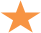 บ ๓.๑/ผ ๕-๐๑เลขที่ชื่อ-สกุลใบงานที่  ๐๑ร้อยละสรุปผล            การประเมินเลขที่ชื่อ-สกุล๑๒  คะแนน ร้อยละสรุปผล            การประเมินระดับคะแนนรายการประเมินรายการประเมินรายการประเมินรายการประเมินระดับคะแนนเนื้อหาการใช้ภาษาเวลาความสะอาดและความสวยงาม๓เนื้อหาถูกต้อง            ตรงตามเรื่องที่อ่าน       มีรายละเอียดครอบคลุม มีลำดับความคิดดี ชัดเจนมีการใช้ภาษาอย่างถูกต้อง สะกดคำถูกต้อง มีการเว้นวรรคโดยไม่ฉีกคำและมีการใช้ภาษา อย่างสร้างสรรค์ส่งชิ้นงานภายในเวลาที่กำหนด-  ผลงานการเขียนสะอาด อ่านง่าย ตัวอักษรชัดเจน- มีการใช้สีที่สวยงามและสร้างสรรค์มาก๒เนื้อหาถูกต้องตรงตามเรื่องที่อ่าน             แต่รายละเอียดไม่ครอบคลุม มีลำดับความคิดไม่ชัดเจนมีการใช้ภาษาอย่างถูกต้อง  สะกดคำถูกต้อง ไม่มีการเว้นวรรคโดยไม่ฉีกคำ และไม่มีความบกพร่องในการใช้ภาษาบ้างส่งชิ้นงานช้ากว่ากำหนด เล็กน้อยผลงานการเขียนไม่สะอาด แต่อ่านง่าย และมีตัวอักษรที่ชัดเจน- มีการใช้สีที่สวยงามและสร้างสรรค์บ้าง๑เนื้อหาไม่ถูกต้อง หรือไม่ตรงตามเรื่องที่อ่านและมีรายละเอียดไม่ครอบคลุม มีลำดับความคิดไม่ชัดเจนมีการใช้ภาษาอย่างถูกต้อง  สะกดคำไม่ถูกต้อง ไม่มีการเว้นวรรคโดยไม่ฉีกคำและมีความบกพร่องในการใช้ภาษาเล็กน้อยมากส่งชิ้นงานช้ากว่ากำหนดมากและต้องทวงถามผลงานการเขียน ไม่สะอาด อ่านค่อนข้างยากและมีตัวอักษรไม่ชัดเจน- มีการใช้สีที่ไม่สวยงามและไม่สร้างสรรค์มากเลขที่ชื่อ-สกุลด้านกระบวนการด้านคุณลักษณะรวมร้อยละสรุปผล            การประเมินเลขที่ชื่อ-สกุล๓  คะแนน๓  คะแนน๖  คะแนนร้อยละสรุปผล            การประเมินระดับคะแนนการทำงานกลุ่ม๓แสดงพฤติกรรมการให้ความร่วมมือในการทำกิจกรรมกลุ่ม แสดงความคิดเห็น ยอมรับความคิดเห็นของสมาชิกในกลุ่ม  และร่วมกิจกรรมกลุ่มทุกขั้นตอน๒แสดงพฤติกรรมการให้ความร่วมมือในการทำกิจกรรมกลุ่ม แต่ขาดการแสดงความคิดเห็นในการทำงาน๑แสดงพฤติกรรมการให้ความร่วมมือในการทำกิจกรรมกลุ่มบ้างระดับคะแนนความใฝ่เรียนรู้๓แสดงพฤติกรรมได้ครบถ้วนในด้าน การตั้งใจเรียน เอาใจใส่ในการเรียน เข้าร่วมกิจกรรมในการเรียนรู้ ศึกษาค้นคว้าและแลกเปลี่ยนเรียนรู้ร่วมกับผู้อื่น ๒แสดงพฤติกรรมบกพร่อง ๑ รายการ ในด้านการตั้งใจเรียน เอาใจใส่ในการเรียน เข้าร่วมกิจกรรมในการเรียนรู้ ศึกษาค้นคว้าและแลกเปลี่ยนเรียนรู้ร่วมกับผู้อื่น       ๑แสดงพฤติกรรมบกพร่องมากกว่า ๑ รายการ ในด้านการตั้งใจเรียน เอาใจใส่ในการเรียน เข้าร่วมกิจกรรมในการเรียนรู้ ศึกษาค้นคว้าและแลกเปลี่ยนเรียนรู้ร่วมกับผู้อื่น เลขที่ชื่อ-สกุลรวม๑๐  คะแนน